Pociąg do Doliny!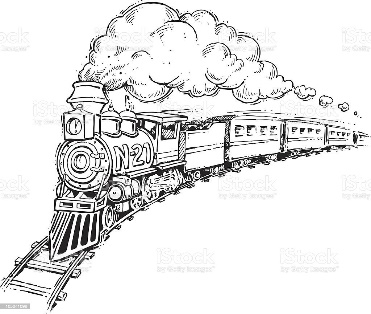 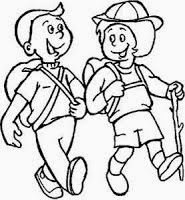 Zapraszam Was na wycieczkę do Doliny Baryczy, ale trochę nietypowo, bo do Milicza musicie dojechać pociągiem, a dalej zwiedzamy na pieszo. I właśnie na stacji PKP w Miliczu zaczyna się przygoda z Doliną Baryczy!                                                                                   Ze stacji kolejowej w Miliczu zapraszam na ok 2 km  spacer do Ośrodka Edukacji Przyrodniczo-Leśnej „ Dom Drzewa” w Wałkowej, gdzie czekają na Was leśnicy              z fantastyczką ofertą edukacyjną.  Dom Drzewa to była wyłuszczarnia nasion drzew iglastych z szyszek.  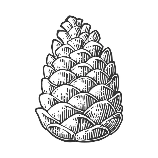 Bardzo nowoczesny budynek edukacyjny, w który znajdują się również elementy historyczne, a mianowicie zabytkowy piec, który służył dawniej do wyłuszczania nasion. W Ośrodku zajęcia prowadzone są przez leśników, którzy chętnie przybliżą zagadnienia związane  z lasem i przyrodą. Zabiorą Was także, na wycieczkę do lasu, gdzie wykonacie w bardzo fajne zadania, które utrwalą Wasze wiadomości. Po zakończeniu zajęć w Domu Drzewa po ok 3 godzinach, spacerkiem można przejść nad Milicki Zalew Rekreacyjny ok 2 km                   (sztuczny zbiornik wodny), gdzie można zjeść obiad, skorzystać z atrakcji miejsca czyli odpocząć na pobliskiej plaży, pobawić się na placu zbaw, bądź wcześniej zamówić przejażdżkę meleksem. Zalew znajduje się w bezpośrednim sąsiedztwie Stacji PKP w Miliczu, dlatego prosto  stamtąd udacie się o określonej godzinie, na peron i w drogę powrotną do swojej miejscowości.  To krótki opis spędzenia dnia w Dolinie Baryczy, ale uwierzcie mi, będzie bardzo ciekawie i  intensywnie, a przede wszystkim zabierzecie ze sobą nie tylko miłe wspomnienia, ale pełen worek wiedzy i ciekawostek przyrodniczych, o który najprawdopodobniej nie wiedzieliście i stawiam za pewniak, że będziecie chcieli do nas wrócić Źródło: doświadczenia własnePKP Milicz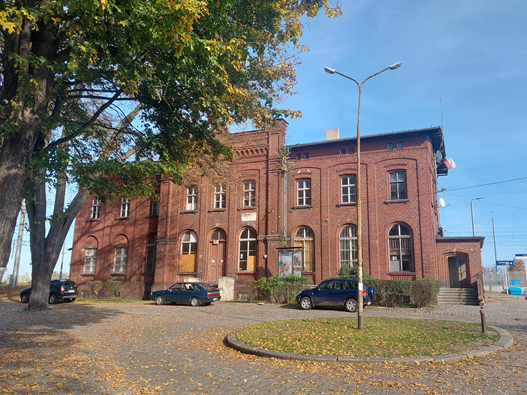  OEPL Dom Drzewa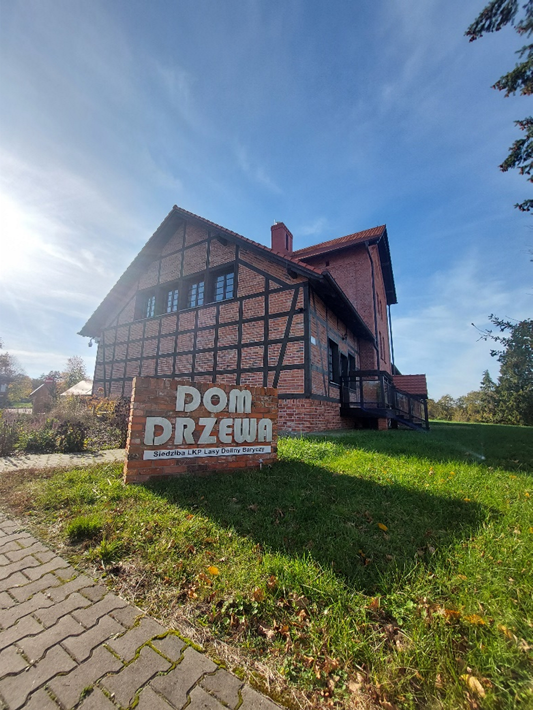 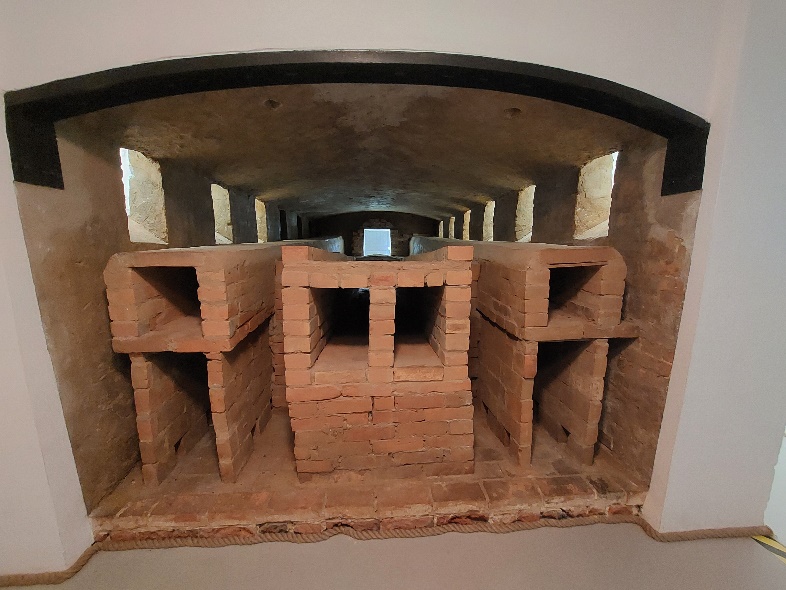              Zabytkowy piec w Domu Drzewa Restauracja nad Milickim zalewem 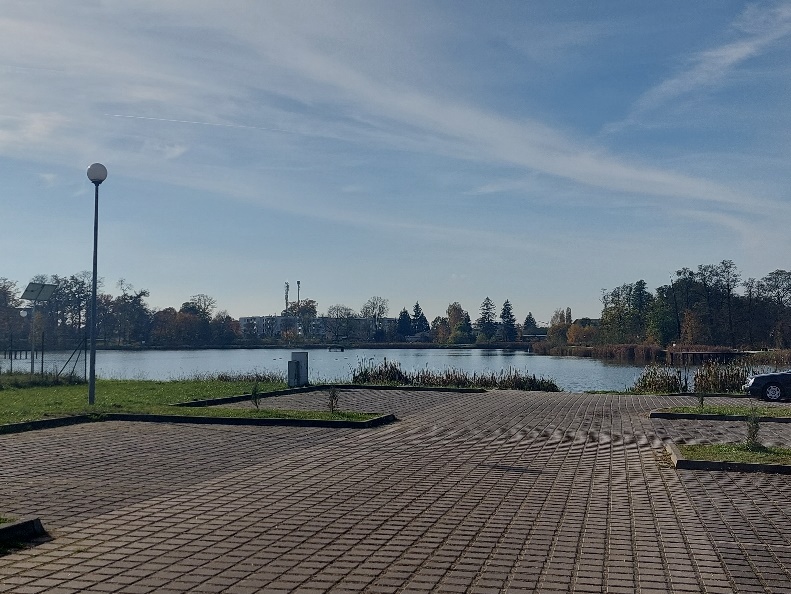 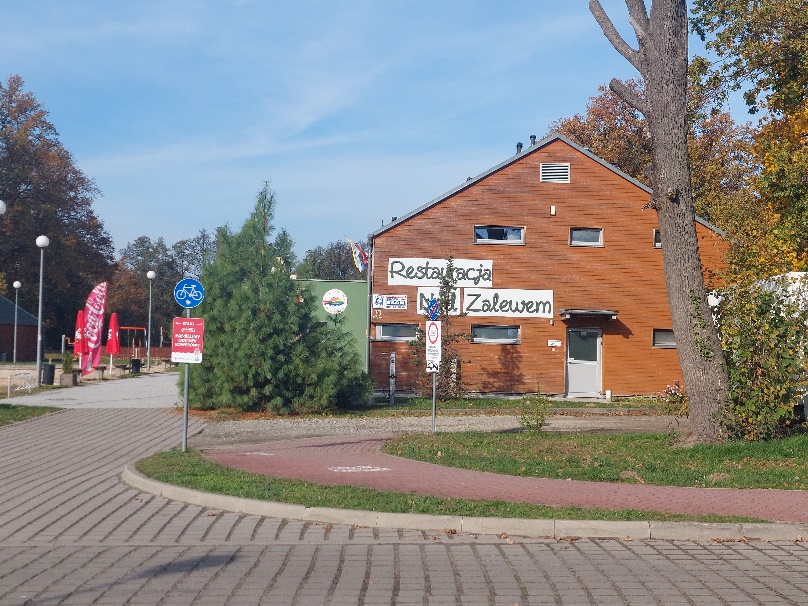                                                     Zalew